BIODATA MAHASISWAIDENTITAS DIRINama				: Rafika Nadia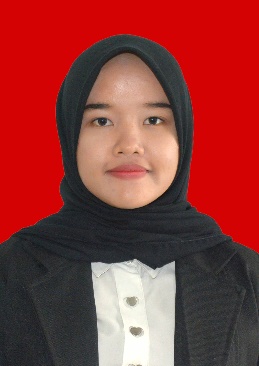 NPM				: 191414026Tempat/T.Lahir		: Lubuk Pakam, 19 Maret 2001 Jenis Kelamin			: PerempuanAgama				: IslamStatus				: Belum MenikahPekerjaan			: Mahasiswa Anak Ke			: 3 Dari 4 BersaudaraAlamat				: Dusun Mesjid Komplek STM NegeriNo.Telp/Hp			: 083178194575Dosen Pembimbing		: Khairina Ulfa Syaimi, S.Pd., M.PdJudul Skripsi	 :	Pengembangan Media Video Animasi Dalam Pelaksanaan Bimbingan Kareier Pada Siswa SMK Negeri 1 Lubuk Pakam T.A 2022\2023Indeks Kumulatif		: 3.58II.PENDIDIKAN	SD				: SDN 108306 Tanjung garbus, Kab. Deli Serdang	SMP			: SMP Negeri 2 Lubuk Pakam	SMA			: SMA Negeri 2 Lubuk Pakam III.ORANG TUA	Nama Ayah			: Sugeng Hariyadi	Pekerjaan			: PNS	Nama Ibu			: Supriyanti	Pekerjaan			: Ibu Rumah Tangga	Alamat	: Dusun Mesjid Komplek STM Negeri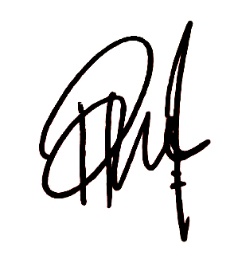 Medan, 27 Maret 2024								  Rafika Nadia 